V Košiciach vyriešili, ako zvýšiť počet rómskych študentov na stredných školáchKošice, 25. septembra 2019 – Zástupcovia neziskových organizácii, štátnej správy, súkromného sektora, ale aj študenti spolu na unikátnom podujatí InkluHack, ktoré zorganizovala Nadácia Pontis, hľadali riešenia na konkrétne problémy košického regiónu. Hlavnými témami na hackatone boli nízky počet študentov z marginalizovaných rómskych komunít na stredných školách a slabé vnímanie potreby inklúzie v regióne. Účastníci z 12 rôznych oblastí v náhodne zoskupených tímoch pracovali na zadaniach celý deň v utorok 24. septembra. V závere vybrala odborná porota najlepší nápad.Téma začleňovania znevýhodnených skupín obyvateľstva je pre samosprávu, ako aj pre mesto Košice, dôležitá. Taktiež Nadácia Pontis sa jej riešeniu venuje už od svojho vzniku, teda viac, ako 20 rokov. „Koncept hackathonov je u nás veľmi využívaný, aj v košickej IT komunite je to častý nástroj nachádzania nových, zaujímavých riešení. Avšak hackaton v sociálnych témach je nóvum, nielen v Košiciach,“ hovorí Martina Kolesárová, výkonná riaditeľka Nadácie Pontis. „Odkedy pôsobím na moje pozícii, každý deň sa stretávam s ľuďmi v rôznych životných situáciách. Je povinnosťou celej spoločnosti vytvoriť pre znevýhodnené skupiny také podmienky, aby sa dokázali osamostatniť a postaviť sa na vlastné nohy,” uviedol predseda Košického samosprávneho kraja Rastislav Trnka.Hackatonu sa zúčastnilo 83 ľudí, ktorí pracovali v piatich skupinách. Zloženie tímov bolo naprieč sektormi, sily spojili zástupcovia štátnej správy, súkromnej i neziskovej sféry, ale aj študenti. Štyri družstvá ponúkli riešenie nízkeho počtu marginalizovaných rómskych študentov na stredných školách, piate sa zameralo na nedostatočné vnímanie inklúzie v regióne.   Vyhral nápad mentorského programu pre talentované detiV závere stretnutia nasledovala prezentácia riešení. Tie posudzovala odborná porota, ktorá určila víťaza. Víťazný tím prezentoval nápad vytvoriť program zameraný na deti z málopodnetného prostredia a z detských domovov. Zámer predstavili na príklade 10-ročného Mirka, ktorý sa vrátil z detského domova k rodičom do rómskej osady. Talentovanému chlapcovi, ktorému chýba motivácia a vzory, pomáha so štúdiom a mimoškolskými aktivitami mentor. Jeho prvou úlohou je nájsť Mirkovi kamaráta z majority s podobným talentom. Neformálne ich zoznámi s dieťaťom a jeho rodičmi, ktorí by do programu boli zapojení tiež. Systematickou prácou s dieťaťom si Mirko postupne osvojí návyky a v budúcnosti môže byť vzorom pre ďalšie dieťa.Cenu víťazovi odovzdával primátor Košíc Jaroslav Poláček. Spolupráca so štátom je pri inklúzii kľúčováPod inklúziou, teda začleňovaním znevýhodnených nie je nutné predstaviť si iba ľudí s mentálnym či zdravotným znevýhodnení. „Každý z nás sa môže ocitnúť v situácii, keď potrebuje špeciálny inkluzívny prístup. Môže ísť napríklad o mamičky na materskej dovolenke, dôchodcov, ale aj ľudí, ktorí trpia syndrómom vyhorenie,“ vysvetľuje M. Kolesárová. Cieľom inklúzie je zabezpečiť, aby ľudia s rozličnými príležitosťami pochádzajúci z rôznych sociálnych skupín, mohli naplno využiť svoj potenciál tak, aby sa stali plnohodnotnými členmi komunity. Nápady, s ktorými účastníci počas hackatonu prišli predpokladali pri svojich projektoch úzku spoluprácu so štátom. Táto spolupráca je kľúčová pri akejkoľvek sociálnej inovácii, ktorá vytvára inkluzívny prístup v spoločnosti.Čo je hackatonHackaton je podujatie, počas ktorého sa ľudia spoja, aby vytvorili riešenia špecificky stanoveného problému, zadania alebo úlohy. Cieľom je rýchlo prísť s konkrétnym a kreatívnym projektom alebo business modelom. Účastníci zvyčajne tvoria skupiny zložené z dvoch až siedmich osôb a spoločne pracujú na riešení. Na konci podujatia rozhodne o víťazovi, ktorý priniesol najvýhodnejšie riešenie, komisia. Práve takéto stretnutia môžu priniesť nápady, ktoré budú inšpiráciou pre reálne projekty. T-Systems, partner podujatia sa dlhodobo venuje inovatívnym projektom a ich podpore. „Veríme, že riešenia, s ktorými prišli účastníci môžu mať dopad nielen na Košice, ale aj celé Slovensko,” hovorí zástupca spoločnosti Lukáš Benedik. Nadácia Pontis podporuje inklúziu už viac ako 20 rokovNadácia Pontis sa téme inklúzia venuje už od svojho založenia, teda viac, ako 20 rokov. Hlavným cieľom je vytvoriť most z vylúčenia pre ľudí, ktorí sú na okraji pre rôzne druhy znevýhodnenia. Prepájaním firiem, organizácií a majority s cieľovými skupinami na Slovensku Nadácia Pontis vytvára a podporuje inkluzívnu spoločnosť. Podujatie InkluHack sa uskutočnilo ako súčasť  európskeho projektu Social(i)Makers. Projekt Social(i)Makers je realizovaný v rámci programu Interreg Central Europe, s podporou Európskej únie, prostredníctvom Európskeho fondu regionálneho rozvoja.*******************************************************************************************************************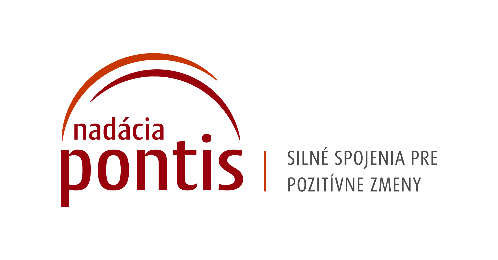 O Nadácii PontisPrepájame firmy, mimovládne organizácie, štátne inštitúcie, komunity a jednotlivcov, aby sme spoločnými silami dosiahli pozitívne zmeny vo vzdelávaní, v zodpovednom podnikaní a v boji proti korupcii a chudobe. Kontakt a doplňujúce informácie: Ivana Lövingerová, PR manažérka, 0917 452 409,  ivana.lovingerova@nadaciapontis.sk